PENERAPAN MODEL PEMBELAJARAN AIR (AUDITORY, INTELLECTUALY, REPETITION) KOLABORASI ACTIVEDEBATE UNTUK MENINGKATKANKEAKTIFANSISWA PADA MATA PELAJARAN PPKnMASINSAN KESUMA MADANI NAMORAMBET.A 2018/2019SKRIPSIOLEH:KHOIRUN NISSA WARGANINPM : 141354013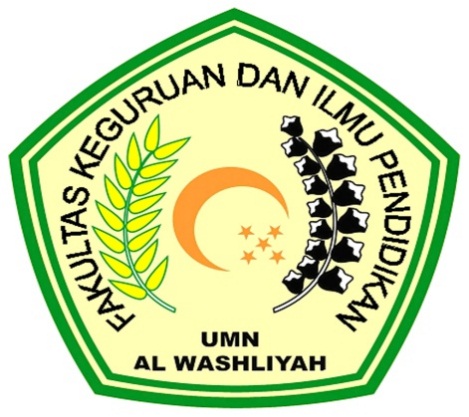 FAKULTAS KEGURUAN DAN ILMU PENDIDIKANUNIVERSITAS MUSLIM  NUSANTARAAL-WASHLIYAHMEDAN2018PENERAPAN MODEL PEMBELAJARAN AIR (AUDITORY, INTELLECTUALY, REPETITION) KOLABORASI ACTIVEDEBATE UNTUK MENINGKATKANKEAKTIFANSISWA PADA MATA PELAJARAN PPKnMASINSAN KESUMA MADANI NAMORAMBET.A 2018/2019Skripsi Ini Diajukan Untuk Melengkapi Tugas-Tugas Dan Memenuhi Syarat-Syarat Untuk Memperoleh Gelar Sarjana Pendidikan Pada Jurusan Pendidikan Ilmu Pengetahuan Sosial Program Studi PPKnOLEH:KHOIRUN NISSA WARGANINPM : 141354013FAKULTAS KEGURUAN DAN ILMU PENDIDIKANUNIVERSITAS MUSLIM  NUSANTARAAL-WASHLIYAHMEDAN2018